Конспект непосредственно образовательной деятельности в старшей группе детей, имеющих диагноз: общее недоразвитие речи II-III уровня. Тема: «Игрушки».Ф.И.О., Дидиченко Вера Николаевнадолжность, название ОУ, учитель-логопед, МКДОУ д/с №73, г.Тверь.Образовательная область: коммуникация, логопедическое занятие.Интеграция с другими областями: устранение общего недоразвития речи через развитие общих речевых навыков («Познание», «Социализация», «Физическое развитие», «Музыка»).ЗадачиКоррекционно-обучающие:- расширить и конкретизировать представления детей об игрушках: их назначении, деталях, из которых они состоят; - уточнить и расширить словарь по теме «Игрушки»;- закрепить  умение детей правильно отвечать на вопросы полными предложениями;- формировать грамматический строй речи: уметь образовывать формы множественного числа имен существительных от единственного числа; учить  использовать предложно-падежные конструкции;- закрепить знания об оттенках цветов.2.Коррекционно-развивающие: развивать слухо–речевую память и   фонематический слух  через проговаривание слов со звуком [к]; зрительное восприятие, внимание, мышление, память.- продолжать развивать чувство ритма;- совершенствовать двигательные навыки и ориентацию в пространстве. 3. Коррекционно-воспитательные:- воспитывать бережное отношение к игрушкам;- воспитывать культуру взаимоотношения между детьми;- формировать навык сотрудничества, положительной установки на участие в занятии, инициативности и самостоятельности.Структура (части и предполагаемое их время)1часть – игровая мотивация (организационный момент) – 3 мин.2 часть – (включая физические упражнения под музыку) – 18 мин3 часть – 4 мин.Итог:25 мин. + резервное время (1-3 минуты).Организация детей (в каждой части):1часть – сюрпризный момент с игровой мотивацией (стоя около логопеда).2 часть – введение в тему: дети узнают по описанию свою обувь; выбирают лишний предмет в игре «Четвертый лишний» (она проводится с тремя комплектами картинок, где дети различают обувь: по сезону и материалу);  повторяют стихи со звуком [к]  в словесной игре «Внимательные ушки»; физкультминутка с музыкальным сопровождением; помогают  сказочному персонажу в игре  «Исправь мои ошибки»; раскладывают предметные картинки на игровые карты в игре «Один - много». 3 часть – Анализ деятельности детей.Оборудование: музыкальный центр, аудиозапись с детской песней «Топни ножка моя»; магнитная доска; столы, стулья, по количеству детей; атрибуты, имитирующие автобус: руль и колёса; кукла – Незнайка.  Демонстрационный материал: иллюстрации  с изображением детской одежды и обуви: туфли, платье, носки и шорты; сандалии, шлепанцы, сапоги, босоножки; резиновые сапоги, калоши, купальные шлепанцы и лакированные туфли.Раздаточный материал: игровые карты для задания «Один-много», предметные картинки с изображениями одного или нескольких предметов обуви на каждого ребенка;  Предварительная работа:- беседа с детьми об игрушках, их назначении, деталях, из которых они состоят;- рассматривание иллюстраций по данной теме;- чтение рассказа Ананич Елены и Гузаревич Анны «Как я ботинки мыла»;- отгадывание загадок об игрушках.Конспект занятияСписок литературы:1. Бардышева Т.Ю., Моносова Е.Н. «Тетрадь логопедических заданий» старшая группа.2. Лопатина Л. В. , Серебрякова Н. В. – Преодоление речевых нарушений у дошкольников (Коррекция стертой формы): Учебное пособие. – С-Пб.:Изд-во «Союз», 2001.3. Михеева И.А., Чешева С.В. «Взаимосвязь в работе воспитателя и учителя-логопеда».4. «Программа воспитания и обучения в детском саду» под редакцией Васильевой М.А., Гербовой В.В., Комаровой Т.С., Москва – Синтез, 2005.5. Селиверстов В.И. «Речевые игры с детьми». М, 1994.6. Филичева Т.Б., Чиркина Г.В. «Коррекционное обучение и воспитание детей пятилетнего возраста с общим недоразвитием речи». М, 1993. 7. Филичева Т.Б., Чиркина Г. В. «Устранение общего недоразвития речи у детей дошкольного возраста»: Практическое пособие.- М: Айрис-пресс 2004.Зрительная гимнастика         Красный шарик озорной         Поиграй-ка, ты со мной               Дети смотрят на шарик         Ну-ка, шарик, покатись,         На глаза мне попадись                 Движения глазами влево-вправо         Подниму глаза я кверху,         Отыщу цветную ленту                 Движения глазами вверх         Потом снова опущу          И на куклу  посмотрю                   Движения глазами внизФизминутка.Буратино потянулся,
Раз нагнулся,
Два нагнулся,
Три нагнулся.
Руки в стороны развел.
Ключик, видно, не нашел
Чтобы ключик нам достать.
Нужно на носочки  встать.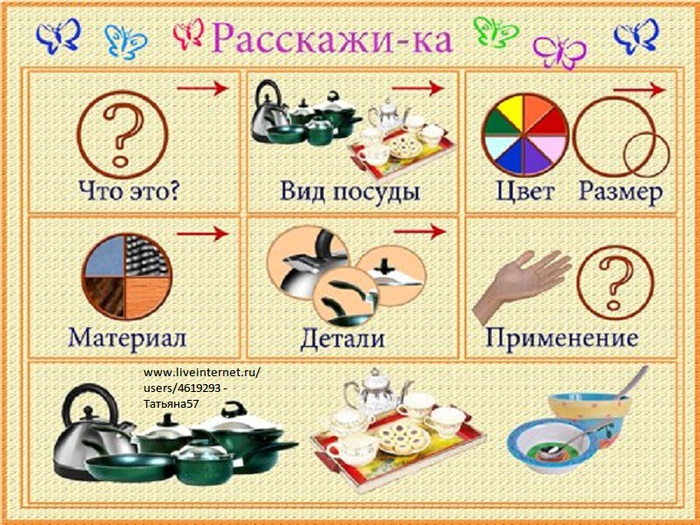 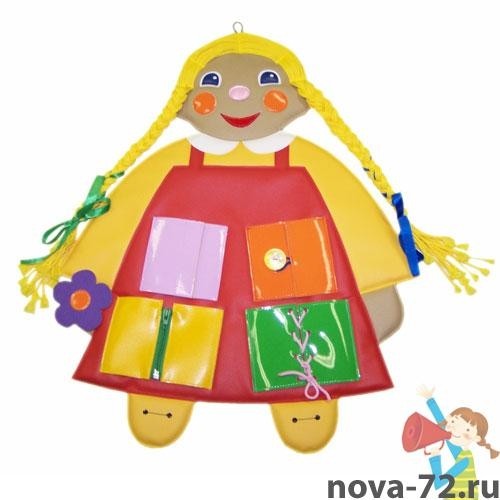 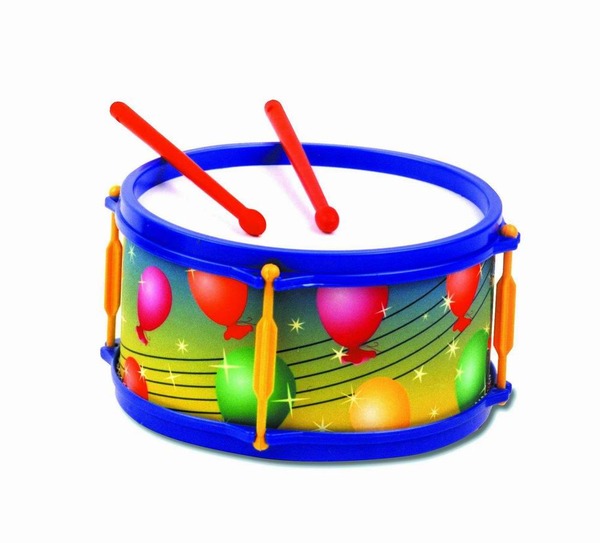 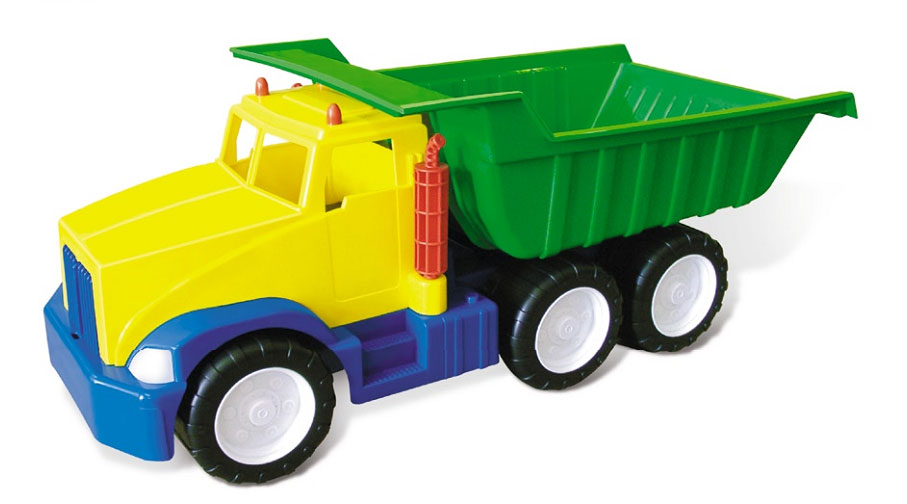 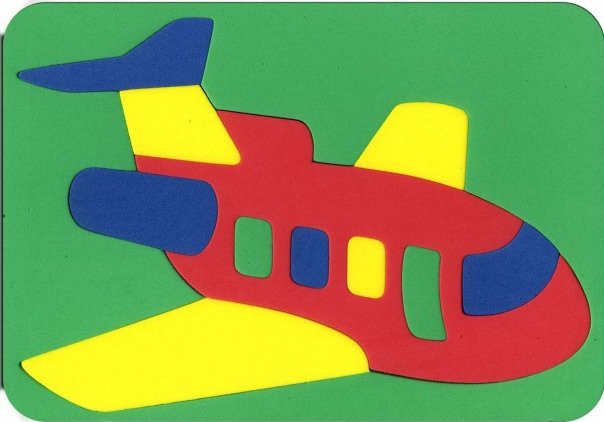 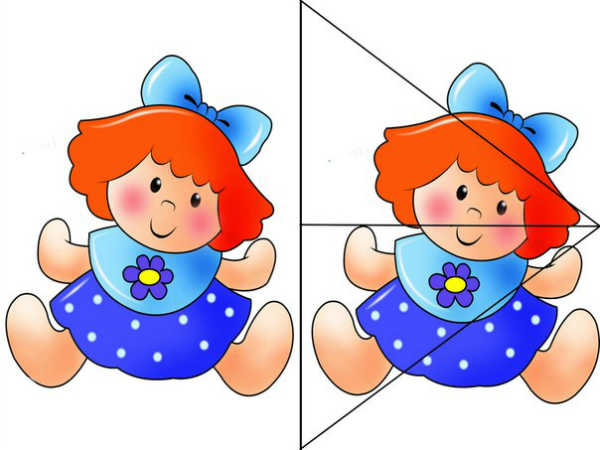 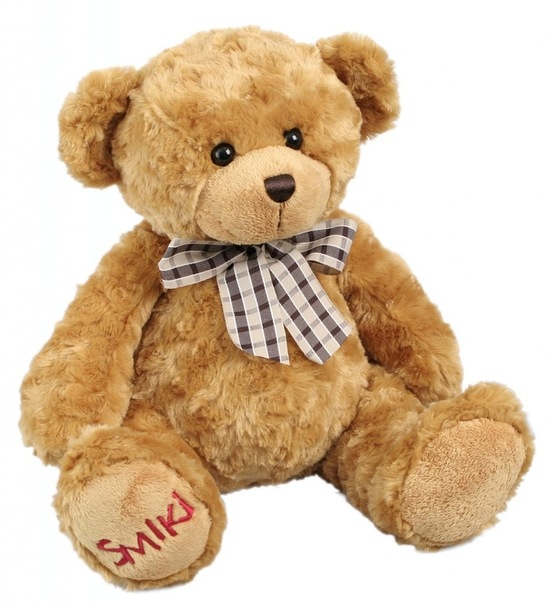 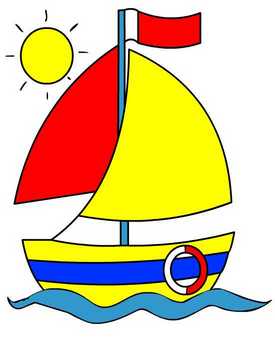 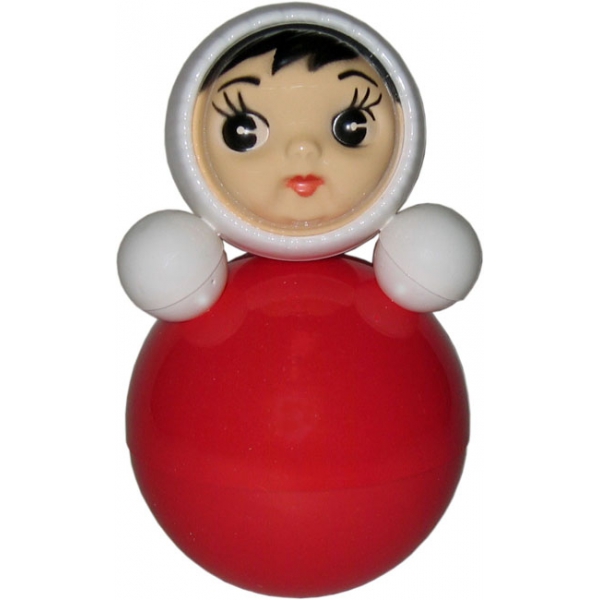 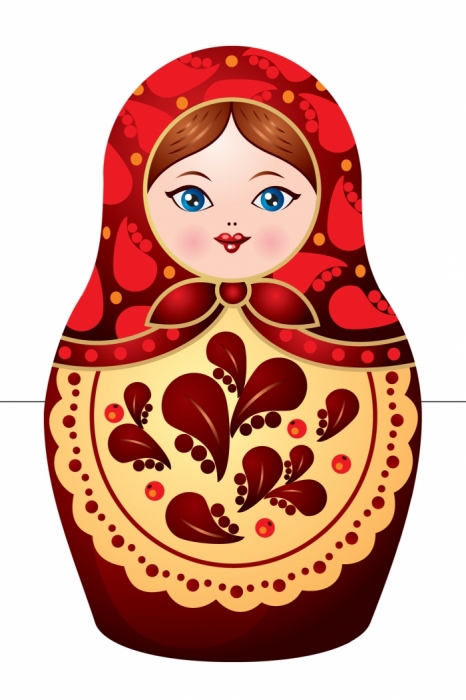 Содержание (ход)Методы и приемы1 часть. У нас сегодня гости. Давайте подарим им наши добрые улыбки. У меня просьба: больше на них не отвлекаться.Организационный момент. Логопед: Ребята, к нам за помощью сегодня обратилась необычная игрушка - Забавляйка. Она хотела попасть к своей лучшей подружке – Играйке, которая живёт в сказочном городе, но при входе в этот город стоят огромные ворота с большими замками,  открыть эти ворота у неё не хватает сил. Видите, какая она маленькая? Вы готовы помочь им? (Да.) Упражнение на релаксацию. Давайте попросим открыть первый замок. (Дети крепко сцепляют руки в один кулак.) Крепко закрыт, но мы сильные и сможем открыть его. (Расцепляют руки и, расслабляя, бросают их вниз.) (Затем открывают 2-ой и 3-ий замок.) Открыли ворота. К сожалению, Забавляйка забыла название улицы, на которой живёт её подружка, но у неё есть подсказка, она в этом сундучке. Если одним словом назвать всё, что в нём находится, то мы узнаем название улицы, на которой живёт Играйка. Давайте посмотрим, что в нём лежит? (Машинка, мячик, кубик, кукла, самолётик, мишка, зайчик.) Как всё это мы можем  назвать одним словом? (Игрушки.) Правильно. И улица поэтому называется Игрушечная. Вот она. Забавляйка предупреждает, когда мы найдём Играйку, они обязательно  поиграют с нами в их любимую игру «Угадай, какая игрушка в мешочке?», но для этого мы сейчас должны внимательно рассмотреть, из чего сделаны эти игрушки. Логопед показывает игрушки, даёт детям потрогать и называет: «Кубик из дерева - деревянный кубик, мяч из резины - резиновый мяч, мишка из плюша - плюшевый мишка, пирамидка из пластмассы - пластмассовая пирамидка». Теперь нам осталось найти дом Играйки.  На каждом доме свой рисунок. А где же дом  Играйки? Давайте посмотрим вокруг. Гимнастика для глаз. Ребята, если вы  правильно сложите разрезные картинки, то узнаете, что нарисовано на  домике Играйки. Дети собирают разрезные картинки из 5-ти частей с изображением барабана.  Где же дом Играйки?  На её доме нарисован барабан.  В нём проживают игрушки, которые любят слушать музыку. Играйке нравится весёлая музыка. Отгадайте, где её окно! Логопед указывает на первое окно и предлагает прислушаться. Звучит грустная мелодия.  Указывает на второе окно -  звучит задорная музыка. Давайте позовём её тихо, крикнув первый звук её имени: «И-И-И…», теперь  громче: «И-И-И ...», сейчас прокричим: «И-И-И…». Появляется Играйка.  Играйка  очень благодарна, что вы помогли Забавляйке добраться до неё, они давно не виделись и теперь будут целый день играть. Вам она предлагает тоже немного поиграть с ними.  Хотите? Первая игра - «Найди игрушку». Воспитатель выставляет на доску картинки с изображением игрушек. Дети их запоминают, а затем воспитатель переворачивает картинки обратной стороной. Дети вспоминают и перечисляют (находят) игрушки, которые они видели. Воспитатель открывает названные картинки.Ребята, мы тоже знаем интересную игру - «Спрячь игрушку в ладошки», давайте покажем её подружкам. Дети хлопками делят слово на слоги (кук-ла, ю-ла, ку-би-ки, миш-ка, ло-то, ма-ши-на).А сейчас  любимая игра наших подружек: «Угадай, какая игрушка в мешочке» (деревянная, стеклянная, резиновая, плюшевая, пластмассовая, бумажная).Поиграйка и Забавляйка благодарят, что мы помогли им встретиться и хотят подарить нам на память открытки с изображением игрушек. Воспитатель раздаёт открытки, а затем спрашивает: « Чей мишка? Чья кукла?...»Игра «Мой - моя»:-мой мишка,- моя кукла,-мой мяч,- моя машинка,- мой самолёт,-моя матрёшка.Ребята, нам пора возвращаться. Забавляйка предложила  вернуться обратно на волшебных самолётиках. Надо просто долго дуть на них, тогда они полетят вместе с нами, а когда остановятся, мы уже будем на месте. Вот и прилетели. Итог занятия. Вам понравилось наше путешествие? В какие игры мы играли? Какая игра вам понравилась больше всего? Молодцы, ребята, помогли Забавляйке найти её подружку.Девочки и мальчики прыгают, как мячики.
Ножками топают, ручками хлопают,
Головками кивают, а после отдыхают.раскрыт через игровой прием.Игровой прием, раскрыт через сюрпризный момент.Метод мышечной релаксации.Словесный метод через объяснениеМетод демонстрации через показ игрушекПрактический методИгровой приемс музыкальным сопровождением.Словесный метод через указание2 часть.Логопед обращается к детям.- Ребята, посмотрите на свою обувь. Сначала сядет мальчик  в  коричневых сандалиях (ребенок садится),  девочка в фиолетовых босоножках (ребенок садится), затем девочка в оранжевых туфлях (ребенок садится). Дети в разноцветной обуви. (Сядут те, у кого открыты пяточки, открыты пальчики). Логопед: Незнайка, а мы сегодня с ребятами будем говорить об обуви.  Оставайся с нами. Незнайка садится на стульчик.- Ребята, сегодня мы отправимся в чудесный город, которого нет на карте, он существует только в волшебной стране. Город этот называется - Обувь. Незнайка, мы тебя тоже приглашаем в наше сказочное путешествие по этому городу. Дети, а  чтобы нам успеть побывать на  улицах города, мы отправимся в наше путешествие на автобусе. На каждой улице нас ждут интересные задания.Логопед дает водителю в руки руль.- Ребята, все готовы? Мы отправляемся в путешествие.- Первая улица в этом городе называется «Размышляй-ка». На этой улице есть много разных интересных игр. Одна из таких игра «Четвертый лишний». Логопед помещает на магнитной доске предметные картинки, на которых изображены детская одежда и обувь: туфли, платье, носки и шорты. - Посмотрите внимательно и подумайте, какая картинка лишняя?-Да, правильно. Молодцы!Далее проводится работа ещё  с двумя комплектами картинок, в ходе которой дети упражняются в различении обуви: по сезону и материалу.  Верно. Вы умеете находить лишний предмет.Наше путешествие продолжается и следующая улица, на которую мы приехали, называется «Повторяй-ка». Логопед предлагает игру «Ушки на макушке» и напоминает детям, что они должны говорить стихи  чётко, громко, не торопясь (дети вслед за логопедом отраженно произносят).Ак-ак-ак, вот какой башмак,Ок-ок-ок, вот какой сапог,Ук-ук-ук, вот какой каблук,Ка-ка-ка, нет у Коли валенка, Ко-ко-ко, бежать в кроссовках нам легко,Ку-ку-ку, я надену туфельку.Логопед хвалит детей. - Ребята, приглашаю вас на улицу «Поиграй-ка». Выходите из автобуса. Физкультминутка.	- Дети встают в круг, снимают свою обувь, ставят по кругу. Когда звучит музыка, дети танцуют в стороне от круга, взрослый в это время меняет некоторые пары обуви местами. Когда музыка заканчивается, все должны быстро найти свою пару обуви. Дети садятся на свои места. - Наше путешествие продолжается и следующая улица «Исправляй-ка». Незнайка предлагает детям игру «Исправь мои ошибки». Кукольный персонаж достает из кармана задание и просит правильно сказать его предложения.Ребята исправляют ошибки.* Петя обул пару ботинка.* Вика обула пару босоножки.* Коля вымыл свои сапог.* Катя купила в обувном магазине красивые туфля.* У бабушки порвалась одна тапки.* Я хочу купить новые красивые сандалия.* Дима чистил от снега теплые валенок.* В обувной магазин привезли много сапоги, ботинки и туфли.Незнайка хвалит детей.Логопед приглашает детей на следующую улицу«Узнавайка-ка». - На этой улице нас ждет игра «Один - много».Логопед раздает детям игровые карты, а на столе раскладывает предметные картинки с изображениями одного или нескольких предметов обуви.Каждый ребенок получает карточку, разделенную на две части. В части, расположенной слева, нарисован один кружок. В части, расположенной справа, нарисовано несколько кружков. Логопед поясняет.- На те части карты, где нарисован один кружок, вы должны положить картинку с изображением одного предмета обуви. На ту часть карты, где нарисовано много кружков, вы должны положить картинку с изображениями нескольких предметов обуви. Обувь нужно подобрать парами, например: тапка - тапки. Выполняйте.Дети подбирают картинки и раскладывают на свои карты. Потом рассказывают, как они подобрали картинки.Логопед хвалит детей.  3 часть.- Наше путешествие подошло к концу, прогулка по чудесному городу  закончилась, и мы возвращаемся обратно в наш детский сад. Незнайка, а тебе понравилось наше путешествие?Кукла: Да. Я научился играть в разные игры, и предложу их своим друзьям. Спасибо вам ребята!  Мне нужно спешить домой.Незнайка прощается с ребятами.Давайте вспомним, что мы  с вами делали, прежде чем отправились в путешествие? Чем мы занимались в волшебном городе? А что вам сегодня больше всего понравилось и запомнилось? Какое задание было самымтрудным для вас? - Спасибо, ребята, вы меня сегодня очень порадовали. Я вами горжусь!Игровой прием раскрыт с использованиемсловесных инструкций.Игровой прием.Игровой приемосуществляетсяс помощью демонстрационного материала. Словесный метод раскрыт через использованиеинструкций педагога.Словесный метод.Игровой прием.Игровой приемс музыкальным сопровождением.Игровой прием, с использованием сказочного персонажа.Словесный метод.Игровой прием.Словесный метод реализуется через инструкции и задания логопеда. Практический метод раскрыт через моделирование (использование игровых карт). Словесный методреализуется черезпоощрение и анализ детской деятельности.